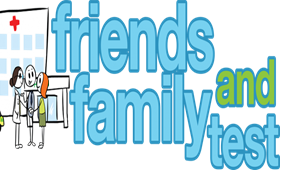 HAVE YOUR SAY TO IMPROVE YOUR CARE!COMPLETE OUR SHORT QUESTIONNAIRE ON HOW LIKELY YOU ARE TO RECOMMEND OUR SURGERY TO FAMILY AND FRIENDS.  We have been collecting your replies and below are our results for December 22Recent comments: Very GoodGoodNeither Good/nor poorPoorVery PoorDon’t Know911000All staff very helpful, doctors excellent										Lovely staff great GP’s.																			Very fortunate to get face to face appointments																				Always treated with respect and empathy												Never experienced any problems ever!																										All staff very helpful, doctors excellent										Lovely staff great GP’s.																			Very fortunate to get face to face appointments																				Always treated with respect and empathy												Never experienced any problems ever!																										All staff very helpful, doctors excellent										Lovely staff great GP’s.																			Very fortunate to get face to face appointments																				Always treated with respect and empathy												Never experienced any problems ever!																										All staff very helpful, doctors excellent										Lovely staff great GP’s.																			Very fortunate to get face to face appointments																				Always treated with respect and empathy												Never experienced any problems ever!																										All staff very helpful, doctors excellent										Lovely staff great GP’s.																			Very fortunate to get face to face appointments																				Always treated with respect and empathy												Never experienced any problems ever!																										All staff very helpful, doctors excellent										Lovely staff great GP’s.																			Very fortunate to get face to face appointments																				Always treated with respect and empathy												Never experienced any problems ever!																										All staff very helpful, doctors excellent										Lovely staff great GP’s.																			Very fortunate to get face to face appointments																				Always treated with respect and empathy												Never experienced any problems ever!																										All staff very helpful, doctors excellent										Lovely staff great GP’s.																			Very fortunate to get face to face appointments																				Always treated with respect and empathy												Never experienced any problems ever!																										